 Laboratoire d’Excellence MATISSE 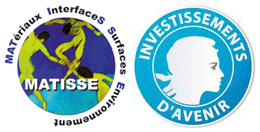 « Matériaux, Interfaces, Surfaces, Environnement »Journée scientifique Labex MATISSEUPMC site d’Ivry – Bâtiment "Le Raphael"3, rue Galilee - 94200 Ivry sur Seine9h : Accueil9h30 : Présentation du Labex MATISSE: F. Babonneau9h45 : Activités du labex MATISSE:	1. Traitements de Surface, H. Perrot (LISE)	2. Elaboration de films minces, D. Grosso (LCMCP)10h30 : Pause-café devant les posters11h : Activités du labex MATISSE (suite)	3. Caractérisation / Réactivité de Surface , C.M. Pradier/ X. Carrier (LRS)11h 20 : Activité des partenaires industriels ou EPICs	CEA: Lionel Hairault	Air-Liquide	Essilor	Arcelor Mittal	St Gobain	EADS12h : Visite du laboratoire de Réactivité de Surface12h45 : Buffet/DiscussionLabex MATISSE : MATériaux, InterfaceS, Surfaces, EnvironnementLCMCP : Laboratoire de Chimie de la Matière Condensée de ParisLISE : Laboratoire Interfaces et Systèmes ÉlectrochimiquesLRS : Laboratoire de Réactivité de Surface